           Risk Assessment for Orienteering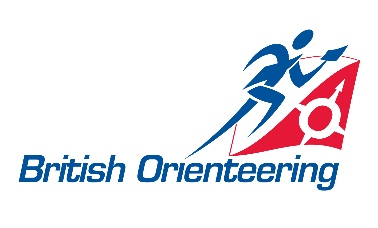 Risk assessments are concerned with identifying the hazards (i.e. things which might go wrong or cause an accident/injury), evaluating the likelihood of a particular event occurring (i.e. level of risk) and putting measures in place needed to reduce or eliminate the risk.Emergency InformationThe Risk AssessmentIt is essential that the mitigation column is completed in detail so that the control measures and who is responsible is fully understood in advance of the activity / session / event and that all staff / helpers are fully briefed.NB: it is not sufficient only to put warnings in preliminary information as there is no way of being sure that all participants will have read them.Throughout the risk assessment, the following have been used as guidelines for ‘likelihood’HIGH = might reasonably expect this to happen to at least one person during the eventMEDIUM = might reasonably expect this to happen at least once during a seasonLOW = might reasonably expect never to see this even in many years of such events Name of Club / satellite club name / after school clubName of Club / satellite club name / after school clubName of Club / satellite club name / after school clubSouthdowns OrienteersSouthdowns OrienteersSouthdowns OrienteersName of person completing this formName of person completing this formNeil CrickmorePosition of person completing this form (coach, organiser etc)Position of person completing this form (coach, organiser etc)Event Planner / OrganiserVenue for session / event / activityVenue for session / event / activityVarious includingClub night activities within school groundsClub night activities within parksClub night trail runsClub night road runsDate for session / event / activityDate for session / event / activityVariousName of person in charge of session / event / activityName of person in charge of session / event / activityName of person in charge of session / event / activityNeil CrickmoreNeil CrickmoreNeil CrickmoreRisk assessment signed 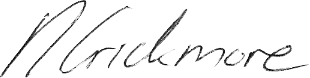 Risk assessment datedRisk assessment dated16/10/21Risk assessment checked by (name, position and date)Print name & position (must be licensed controller except for level D event where it can be a licensed coach or event safety tutor):Print name & position (must be licensed controller except for level D event where it can be a licensed coach or event safety tutor):Print name & position (must be licensed controller except for level D event where it can be a licensed coach or event safety tutor):Print name & position (must be licensed controller except for level D event where it can be a licensed coach or event safety tutor):Print name & position (must be licensed controller except for level D event where it can be a licensed coach or event safety tutor):Risk assessment checked by (name, position and date)Sign and date: Sign and date: Sign and date: Emergency access point (for emergency vehicles)Post code / grid reference:Organiser of each club night activity is responsible for knowing thisPlace from which signed:N/A Nearest A&E hospital:Name and Post code:Normally Royal Sussex County Hospital Eastern Road, Brighton, BN2 5BEFor trail runs further afield, organiser is responsible for knowing which is closest.Map available (where):Details for all local hospitals are kept inside club night first aid kitWorking telephone:Landline or mobile: MobileIf mobile (reception checked?) Organiser of each club night activity is responsible for doing this for the area concernedNumber: Organiser of activity brings mobile with themFirst Aid coverName of first aider:First aid kit onlyLocated where?At registration locationSearch PlanClub generic search plan or specific event safety plan?Club generic planContact number printed on map? Organiser of activity will do this if activity not within bounds of a park or school groundsSunset time on competition date: Organiser of activity takes responsibility for knowing thisIndividuals who would stay to carry out a search have been identified? Yes – adult club members remain until all accounted forEmergency copies of all course maps plus an ‘all controls’ map held by organiser? YesSafety bearing or similar informationInformation to be given outFor trail runs or street runs, organiser is responsible for providing this information at the start.Where will this information be given?At the startHazard Possible outcome / injury Possible outcome / injury Mitigation Mitigation Hazard Notes on potential severity Likelihood at this eventWhat control measure?Who is Responsible?Equipment and Organisation In car park / registration / assembly areasEquipment and Organisation In car park / registration / assembly areasEquipment and Organisation In car park / registration / assembly areasEquipment and Organisation In car park / registration / assembly areasEquipment and Organisation In car park / registration / assembly areasMoving vehiclesCollision with other vehicle or pedestrian – serious injury or deathLOWSmall numbers of participants involved so not a problem fitting into school car parks or roads alongside parks. Participants take responsibility for safe parking and safe delivery of juniors to starting point.OrganiserCommunications between officialsUnable to communicate with officials at remote locations in the event of an emergencyLOWCar park / registration / assembly / start / finish / download are always in close proximity and participant numbers are low, so no issues relating to communication between officials.OrganiserCommunication to competitorsCompetitor is unaware of a risk and is injured as a resultLOWOrganiser is responsible for communicating any specific risks at the start of the session.A club night safety flyer is handed out to participants to ensure they are aware of the generic risks for each type of activity.OrganiserEmergency accessEmergency access route blocked by vehicles, tents, etcLOWSmall numbers of participants so few cars involvedOrganiserElectrical Equipment and CablesElectrical shock – serious injury or deathTripping – minor injuryNONESchools kit usedN/APetrol / Diesel GeneratorsCarbon monoxide poisoning –  serious injury or deathFire – serious injury or deathNONESchools kit usedN/ATents / guy ropesTripping – minor injuryNONENone usedN/AFlagsEntangle overhead cables – serious injury or deathNONENone usedN/ACanes / stakesPoked in eye – major injuryNONENone usedN/ACooking equipmentFire or scalding – serious injury or deathNONENone usedN/AIn event area Uneven surfacesSlippery surfacesTree roots/branchesTripping / slipping – minor injuryLOWActivities appropriate to those taking part and limited to school grounds / parks / roads / footpathsWebsite ‘what you need’ recommends clothing suitable for walking/running round a wood.OrganiserSlopes/stepsFalls – minor, or possibly major, injuryLOWActivities appropriate to those taking part and limited to school grounds / parks / roads / footpathsOrganiserVegetation (prickly, stinging)Scratches or stings – trivial injuryDamage to eye – major injuryHead bump – minor or possibly major injuryHIGHLOWLOWActivities use school grounds / parks / roads / footpathsOrganiserWire / ruined fencesScratches – minor injuryLOWActivities use school grounds / parks / roads / footpathsOrganiserWalls to be climbedSlipping – minor injuryFalling – major injuryLOWActivities use school grounds / parks / roads / footpathsOrganiserLitter (glass, used needles)Glass cut – minor injuryNeedle-borne infection – major injury LOWActivities use school grounds / parks / roads / footpaths. Organiser to check during planningOrganiserWater (streams, rivers, ponds)Drowning – serious injury or deathLOWActivities within school grounds / parks / roads / trails so do not cross water other than at safe crossing pointsOrganiserCliffs / cragsFalling – serious injury or deathNONENone in any of the areas usedN/ATraffic (including road crossings)Collision between runner and vehicle – serious injury or deathVARIES DEPENDING ON ACTIVITYNo activities involve crossing roads with traffic > 30mph.All participants are recommended to wear high visibility clothing for street events particularly for winter activities taking place at dusk or during darkness.Where street based activity involves competition (ie timing and published results) no unaccompanied under 16s are allowed.Where street based activity is for training / fitness only (ie participants not competing under time pressure) accompanying of juniors is still encouraged but secondary school aged pupils are permitted to run unaccompanied or in pairs if they have parental consent and are wearing high visibility clothing. Junior school aged pupils are always accompanied.OrganiserRail / tram lines Collision between runner and vehicle – serious injury or deathNONENone in any of the areas usedN/AMineshafts / caves Falling – serious injury or deathNONENone in any of the areas usedN/AMilitary debrisTrips, cuts, scratches – minor injuryExplosion – serious injury or deathNONENone in any of the areas usedN/AWildlifeSnake bite – serious injury or deathWasp/bee/hornets sting – serious injury if allergic, else minorFarm animalsLOWRisk no higher than for any other user of school grounds / parks / roads / footpathsNote we have some club members who are allergic to bee stings – planner to ensure warning at start if hives or active bee/wasp/hornet nests are discovered during event setupN/AParticipantClothing / shoesPoor temperature control – see ‘Heat’ and ‘Cold’Slipping or twisting ankle – minor injuryLOWWebsite ‘what you need’ recommends clothing suitable for walking/running round a wood including full leg cover.N/AExisting medical conditionsUnexpected reactions/allergiesSudden serious illness or deathLOWFirst aid kit available.Hospital details knownOrganiserDisorientation (inc caused by tiredness)Longer exposure to heat/cold than planned for – usually minor (see ‘Heat’ and ‘Cold’ for major considerations)Lost – stumble across hazard off-map or away from courses resulting in injury - usually minor (see individual hazards for major considerations)Lost – unable to find way backMEDIUM MEDIUM MEDIUMActivities appropriate to those taking partActivities use school grounds / parks / roads / footpathsParticipants are registered at start and manually confirmed as safely returned.Ability or supervision of younger competitors checkedFinishing time made clear to all participantsClub generic rescue plan in useCommunications method decided and checkedOrganiserDanger of ending up off mapLost competitorLOW?Parks / school grounds are well boundedStreet / trail events are by their nature along streets or paths and therefore relatively easy to navigate.Planner / OrganiserOther people/activities in areaWalking dogsCyclistsHorse ridersGolfAttacked by uncontrolled dog – major injuryCollision with cyclist – major injuryCollision with / kicked by horse – major injuryHit on head by ball – major injuryLOWLOWLOWNONEParticipants made aware that areas may be shared with other users if this is not inherently obviousOrganiserPedestrians - street eventsCollision between runner and pedestrian - minor injuryMEDIUM?Participants reminded to be courteous to others in the street and taking corners at appropriate speed.PlannerForestry operations or park maintenanceInjured by machinery or falling tree – major injuryBrashings / rutted tracks – minor injuryLOWActivities use school grounds / parks / roads / footpaths. Organiser to check for any temporary works during planningOrganiserShooting / archeryAccidental shooting – serious injury or deathNONENone in competition areaN/AStranger danger  Vulnerable person injured by strangerLOWNone – No known risky areas used Appropriate accompanying of junior participants for street or trail eventsOrganiserWeatherDarknessIncreased likelihood of slips / trips / falls/ vegetation scratches & stingsIncreased likelihood of disorientationIncreased difficulty in locating lost or injured competitorVARIES DEPENDING ON TIME OF YEARActivities use school grounds / parks / roads / footpath so have low risk of trips / disorientation compared to forest events. Event information says to bring torch or head torch if dusk or darkness expected. Areas used during winter are generally street lit or enclosed park / school campus where torch failure would not present a danger. Winter trail events have participants in pairs or larger groups.OrganiserHeat / sunHeatstroke – serious injury or deathNONEExtreme heat unlikely at evening activitiesOrganiserCold / rain / snow / hail / iceHypothermia – serious injury or deathSlippery surfaces – major injuryLOWLOWExtreme cold possible during winter activities but these are planned to have limited time spent outdoors or be completely indoors if underfoot conditions are not suitable.OrganiserExcessive  wind LightningWind blown items / falling branches – major injuryLightning strike – major injuryLOWPlan for event cancellation via website if necessary(See SO generic event safety plan for detail on when to cancel / curtail / suspend starts)OrganiserCOVID-19Until orienteering re-opens, all that is provided are MapRunF courses and a way of facilitating small groups of runners (within limits of current government guidelines) arranging to exercise together.Once orienteering has re-opened, club nights will again be registered with BOF as activities and publicised as such; whilst still ensuring they remain within government guidelines applicable at the time.COVID-19Until orienteering re-opens, all that is provided are MapRunF courses and a way of facilitating small groups of runners (within limits of current government guidelines) arranging to exercise together.Once orienteering has re-opened, club nights will again be registered with BOF as activities and publicised as such; whilst still ensuring they remain within government guidelines applicable at the time.COVID-19Until orienteering re-opens, all that is provided are MapRunF courses and a way of facilitating small groups of runners (within limits of current government guidelines) arranging to exercise together.Once orienteering has re-opened, club nights will again be registered with BOF as activities and publicised as such; whilst still ensuring they remain within government guidelines applicable at the time.COVID-19Until orienteering re-opens, all that is provided are MapRunF courses and a way of facilitating small groups of runners (within limits of current government guidelines) arranging to exercise together.Once orienteering has re-opened, club nights will again be registered with BOF as activities and publicised as such; whilst still ensuring they remain within government guidelines applicable at the time.COVID-19Until orienteering re-opens, all that is provided are MapRunF courses and a way of facilitating small groups of runners (within limits of current government guidelines) arranging to exercise together.Once orienteering has re-opened, club nights will again be registered with BOF as activities and publicised as such; whilst still ensuring they remain within government guidelines applicable at the time.People with Covid-19 symptoms attending the event.Participants catching Covid-19, potentially leading to serious illness, hospitalisation and, in rare cases, death.LowSymptomatic sufferers should already be following government ‘stay home’ advice.Activities will be organised to avoid providing perverse incentive to take part No prepayments with potential for loss of feeNo leader boards or other combined results that incentivise attendance when unwellOrganiserTransmission of the coronavirus from an asymptomatic or pre-symptomatic Covid-19 carrier to other people participating in the event through close contact at registration / start / during run / at finish / download / in assembly areas or carparkParticipants catching Covid-19, potentially leading to serious illness, hospitalisation and, in rare cases, death.MediumAreas for activities deliberately selected to be those where there are unlikely to be large numbers of other peopleGroup small enough (and of diverse enough running speeds) that social distancing is easily achieved in car park area and during activity.OrganiserParticipants picking up coronavirus by handling contaminated objects; e.g. cash, hired SI cards, paper maps, SI boxes, etc.Participants catching Covid-19, potentially leading to serious illness, hospitalisation and, in rare cases, death.LowMinimal cash handling. Participants encouraged to print their own maps.OrganiserParticipants picking up coronavirus by touching contaminated objects in the competition area; e.g. gates, stiles, etc.Participants catching Covid-19, potentially leading to serious illness, hospitalisation and, in rare cases, death.LowVirus is not thought to survive well on outdoor surfaces. Competitors encounter very few gates and stiles in trail runs / club night activities.Participants reminded to sanitise / wash hands afterwardsOrganiserTransmission of Covid-19 during provision of first aid.Participants or first aiders catching Covid-19, potentially leading to serious illness, hospitalisation and, in rare cases, death.LowSocially distanced trail runs are on an ‘own risk’ basis with no organised first aid cover. There is, however, the likelihood that there may be first aid trained club members amongst participants with their own or club first aid kit available.Club night activities are ‘first aid kit only’ activities but with the likelihood that there may be first aid trained club members amongst participants. For most injuries participants will be able to self-administer first aid. Where assistance is required appropriate PPE will be used.Organiser /Club first aid coordinator